04.04.2017											             № 35						г. СевероуральскОб утверждении перечня должностных лиц Администрации Североуральского городского округа, уполномоченных на внесение информации в единый государственный реестр проверок В целях реализации Федерального закона от 26 декабря 2008 года № 294-ФЗ «О защите прав юридических лиц и индивидуальных предпринимателей при осуществлении государственного контроля (надзора) и муниципального контроля», на основании постановления Правительства Российской Федерации от 28.04.2015 № 415 «О Правилах формирования и ведения единого реестра проверок»:1. Утвердить перечень должностных лиц Администрации Североуральского городского округа, уполномоченных на внесение информации в единый государственный реестр проверок (прилагается).2. Определить, что должностные лица, указанные в пункте 1 настоящего распоряжения:осуществляют внесение информации в единый реестр проверок в соответствии с разделом IV Правил формирования и ведения единого реестра проверок, утвержденных постановлением Правительства Российской Федерации от 28.04.2015 № 415;несут ответственность за достоверность информации, внесенной в единый реестр проверок. 3. Опубликовать настоящее распоряжение на официальном сайте Администрации Североуральского городского округа.4. Контроль за исполнением настоящего распоряжения оставляю за собой.И. о. Главы АдминистрацииСевероуральского городского округа					  В.П. МатюшенкоУтвержденраспоряжением АдминистрацииСевероуральского городского округа от 04.04.2017  № 35«Об утверждении перечня должностных лиц Администрации Североуральского городского округа, уполномоченных на внесение информации в единый государственный реестр проверок»Перечень должностных лиц Администрации Североуральского городского округа, уполномоченных на внесение информации в единый государственный реестр проверок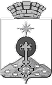 АДМИНИСТРАЦИЯ СЕВЕРОУРАЛЬСКОГО ГОРОДСКОГО ОКРУГАРАСПОРЯЖЕНИЕ№ п/пВид муниципального контроляДолжностные лица, уполномоченные на внесение информации в единый государственный реестр проверок (ФИО, должность)1.Муниципальный земельный контрольЧерных М.М. - ведущий специалист отдела градостроительства, архитектуры и землепользованияАксёнов Я.А. - ведущий специалист отдела градостроительства, архитектуры и землепользования2.Муниципальный жилищный контрольМостовой Е.В. – заведующий отделом по городскому и жилищно-коммунальному хозяйству 3.Муниципальный контроль за сохранностью автомобильных дорог местного значенияМостовой Е.В. – заведующий отделом по городскому и жилищно-коммунальному хозяйству 4.Муниципальный контроль в сфере благоустройстваМостовой Е.В. – заведующий отделом по городскому и жилищно-коммунальному хозяйству 5.Муниципальный лесной контрольМостовой Е.В. – заведующий отделом по городскому и жилищно-коммунальному хозяйству 6.Контроль за соблюдением законодательства в области розничной продажи алкогольной продукцииМамаева Е.Н. – заместитель заведующего отделом экономики и потребительского рынкаШатунова В.А. – ведущий специалист  отдела экономики и потребительского рынка 7.Муниципальный контроль в области торговой деятельностиМамаева Е.Н. – заместитель заведующего отделом экономики и потребительского рынкаШатунова В.А. – ведущий специалист  отдела экономики и потребительского рынка 